CALCIO A CINQUESOMMARIOSOMMARIO	1COMUNICAZIONI DELLA F.I.G.C.	1COMUNICAZIONI DELLA L.N.D.	1COMUNICAZIONI DELLA DIVISIONE CALCIO A CINQUE	1COMUNICAZIONI DEL COMITATO REGIONALE MARCHE	1COMUNICAZIONI DELLA F.I.G.C.COMUNICAZIONI DELLA L.N.D.COMUNICAZIONI DELLA DIVISIONE CALCIO A CINQUECOMUNICAZIONI DEL COMITATO REGIONALE MARCHEPer tutte le comunicazioni con la Segreteria del Calcio a Cinque - richieste di variazione gara comprese - è attiva la casella e-mail c5marche@lnd.it; si raccomandano le Società di utilizzare la casella e-mail comunicata all'atto dell'iscrizione per ogni tipo di comunicazione verso il Comitato Regionale Marche. SPOSTAMENTO GARENon saranno rinviate gare a data da destinarsi. Tutte le variazioni che non rispettano la consecutio temporum data dal calendario ufficiale non saranno prese in considerazione (es. non può essere accordato lo spostamento della quarta giornata di campionato prima della terza o dopo la quinta).Le variazione dovranno pervenire alla Segreteria del Calcio a Cinque esclusivamente tramite mail (c5marche@lnd.it) con tutta la documentazione necessaria, compreso l’assenso della squadra avversaria, inderogabilmente  entro le ore 23:59 del martedì antecedente la gara o entro le 72 ore in caso di turno infrasettimanale.Per il cambio del campo di giuoco e la variazione di inizio gara che non supera i 30 minuti non è necessaria la dichiarazione di consenso della squadra avversaria.NOTIZIE SU ATTIVITA’ AGONISTICAPLAY OUT CALCIO 5 SERIE C2RISULTATIRISULTATI UFFICIALI GARE DEL 20/05/2022Si trascrivono qui di seguito i risultati ufficiali delle gare disputateGIUDICE SPORTIVOIl Sostituto Giudice Sportivo Federica Sorrentino, nella seduta del 21/05/2022, ha adottato le decisioni che di seguito integralmente si riportano:GARE DEL 20/ 5/2022 DECISIONI DEL GIUDICE SPORTIVO gara del 20/ 5/2022 AVIS ARCEVIA 1964 - REAL EAGLES VIRTUS PAGLIA 
Esaminato il reclamo proposto dalla Società Avis Arcevia 1964 avverso la gara in epigrafe, si osserva quanto segue. Con il gravame in esame, la ricorrente chiede che in danno della Società Real Eagles Virtus Paglia sia comminata la punizione sportiva della perdita della gara prevista per aver schierato nell'incontro di cui trattasi il calciatore Kacili Abas in posizione irregolare in quanto squalificato nel C.U. n° 106 del 09/05/2022. Dagli accertamenti esperiti risulta fondato il ricorso e appare peraltro indubbio che il giocatore abbia partecipato alla gara in oggetto in quanto nel corso della stessa risulta essere stato ammonito. Pqm si decide- di infliggere alla Società Real Eagles Virtus Paglia la sanzione sportiva della perdita della gara con il punteggio di 0-6; - di squalificare il giocatore Kacili Abas della Società Real Eagles Virtus Paglia per una giornata; - di inibire il dirigente della Società Real Eagles Virtus Paglia sig. Bachetti Riccardo fino al 28/05/2022. PROVVEDIMENTI DISCIPLINARI In base alle risultanze degli atti ufficiali sono state deliberate le seguenti sanzioni disciplinari. societa’perdita della garavedi delibera. DIRIGENTI INIBIZIONE A SVOLGERE OGNI ATTIVITA' FINO AL 28/ 5/2022 vedi delibera. CALCIATORI SQUALIFICA PER UNA GARA EFFETTIVA vedi delibera. SQUALIFICA PER UNA GARA EFFETTIVA PER RECIDIVITA' IN AMMONIZIONE (II INFR) III AMMONIZIONE DIFFIDA I AMMONIZIONE DIFFIDA F.to IL SOSTITUTO GIUDICE SPORTIVO       						   	                Federica Sorrentino*     *     *Il versamento delle somme relative alle ammende comminate con il presente Comunicato Ufficiale deve essere effettuato entro il 6 giugno 2022 a favore di questo Comitato Regionale mediante bonifico bancario da versare alle seguenti coordinate: BNL – ANCONABeneficiario: 	Comitato Regionale Marche F.I.G.C. – L.N.D.IBAN: 		IT13E0100502604000000001453Eventuali reclami con richieste di copia dei documenti ufficiali avverso le decisioni assunte con il presente Comunicato dovranno essere presentati, ai sensi dell’art. 76 C.G.S., alla:F.I.G.C. – Corte Sportiva di Appello TerritorialeVia Schiavoni, snc – 60131 ANCONA (AN)PEC: marche@pec.figcmarche.itIl pagamento del contributo di reclamo dovrà essere effettuato: - Tramite Addebito su Conto Campionato - Tramite Assegno Circolare Non Trasferibile intestato al Comitato Regionale Marche F.I.G.C. – L.N.D. - Tramite Bonifico Bancario IBAN FIGC: IT13E0100502604000000001453*     *     *ORARIO UFFICISi comunica che la Sede Regionale è chiusa al pubblico.Ciò premesso, si informa che i contatti possono avvenire per e-mail all’indirizzo c5marche@lnd.it, crlnd.marche01@figc.it (Segreteria Generale, Ufficio Tesseramento) o pec c5marche@pec.figcmarche.itSi trascrivono, di seguito, i seguenti recapiti telefonici:Segreteria			071/28560404Ufficio Amministrazione	071/28560322 Ufficio Tesseramento 	071/28560408 Ufficio emissione tessere	071/28560401Pubblicato in Ancona ed affisso all’albo del Comitato Regionale Marche il 21/05/2022.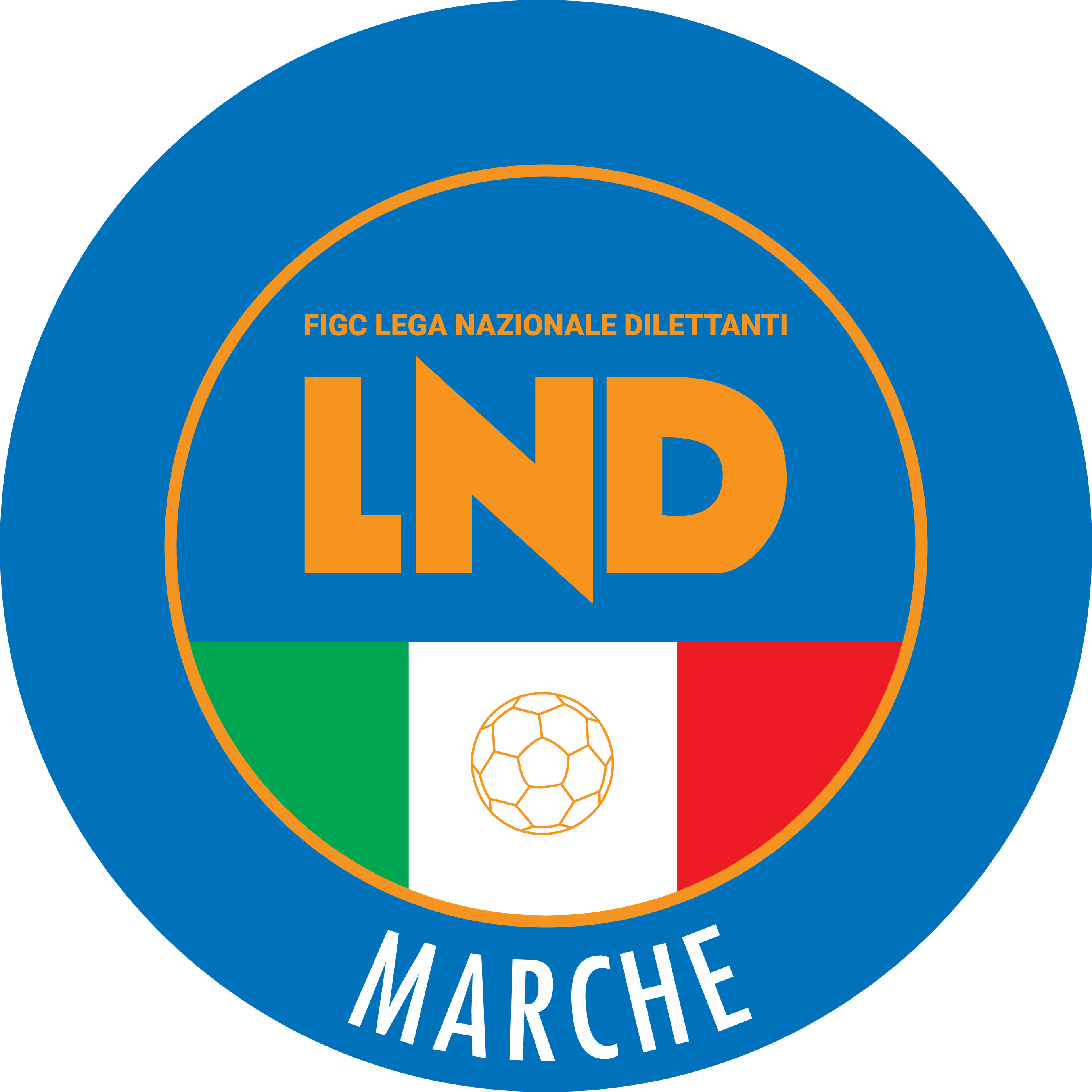 Federazione Italiana Giuoco CalcioLega Nazionale DilettantiCOMITATO REGIONALE MARCHEVia Schiavoni, snc - 60131 ANCONACENTRALINO: 071 285601 - FAX: 071 28560403sito internet: marche.lnd.ite-mail: c5marche@lnd.itpec: c5marche@pec.figcmarche.itTelegram: https://t.me/lndmarchec5Stagione Sportiva 2021/2022Comunicato Ufficiale N° 110 del 21/05/2022Stagione Sportiva 2021/2022Comunicato Ufficiale N° 110 del 21/05/2022REAL EAGLES VIRTUS PAGLIABACHETTI RICCARDO(REAL EAGLES VIRTUS PAGLIA) KACILI ABAS(REAL EAGLES VIRTUS PAGLIA) BRUNO SIMONE(REAL EAGLES VIRTUS PAGLIA) KACILI ABAS(REAL EAGLES VIRTUS PAGLIA) ARTIBANI MATTEO(AVIS ARCEVIA 1964) LUCIANI GIANLUCA(AVIS ARCEVIA 1964) FRASCHETTI SIMONE(REAL EAGLES VIRTUS PAGLIA) Il Responsabile Regionale Calcio a Cinque(Marco Capretti)Il Presidente(Ivo Panichi)